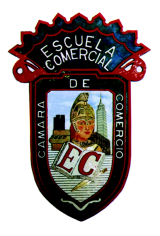 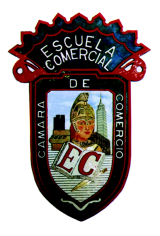 Grupo: 43 AOBJETIVO: CONOCER CONCEPTO, IMPORTANCIA Y REGISTRO DE UNA PÓLIZAS DE INGRESOSINTRODUCCION: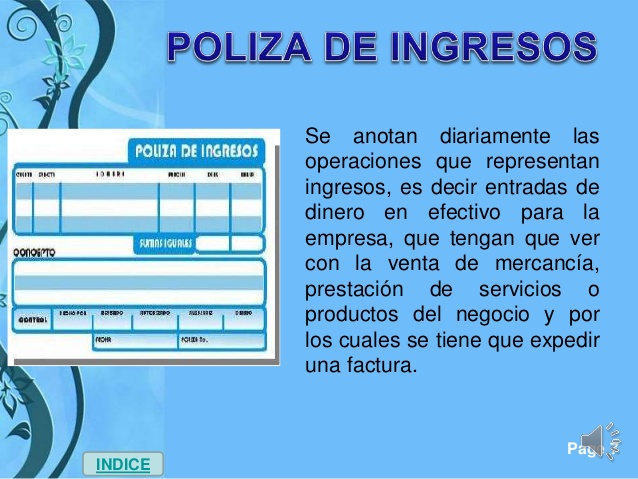 DESARROLLO:El alumno deberá registrar en la póliza de INGRESO  (tema de estudio) las siguientes operaciones:CASO PRÁCTICO:La empresa “La Goma Roja“Reportó lo siguiente: 1.  LA EMPRESA COBRÓ  A UN CLIENTE $ 950,000 CON CHEQUE.2. LA EMPRESA COBRÓ A UN EMPLEADO UN PRÉSTAMO POR $ 450,000 CON CHEQUE.SOLUCIÓN: ESTAS OPERACIONES SE REGISTRARÁN EN PÓLIZAS DE INGRESOS.                PÓLIZA DE INGRESO  1                                                                             D                  H_______1_______                    BANCOS                                           $950,000                                CLIENTE                                 $ 950,000                                   COBRO A UN CLIENTE                 PÓLIZA DE INGRESO 2                                                                            D                  H_______2_______              BANCOS                                              $450,000                DEUDORES DIVERSOS                                    $ 450,000COBRO A DEUDOR DIVERSOFormato para caso práctico(Enviar junto con la clase preparada al correo de Andrés German (andres_eccm168 hotmail.com) con copia al correo de Lorena Montero (misslore91 gmail.com), una vez por semana y con una semana de anticipación para que se suba oportunamente al blog de la escuela)TEMA:  II PROCEDIMIENTO DE PÓLIZASSubtema:   2.4 PRÁCTICA DE LA ESCUELA             Clases:    35-38Fecha:  DEL 19 AL 23 DE MZO 2018